ЦЕНООБРАЗОВАНИЕ И СМЕТНОЕ НОРМИРОВАНИЕ В СТРОИТЕЛЬСТВЕДата:    10-11 ноября 2016 г. Время:  10.00-17.00Место:   г. Новосибирск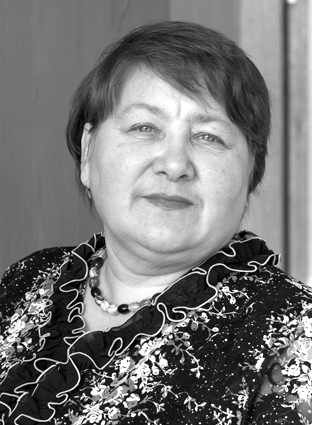 ЛЕКТОР:  Подыниглазова Лилия Яковлевна (г. Москва) –Начальник управления сметных норм и расценок на общестроительные работы Центрального научно-исследовательского института экономики и управления в строительстве (ЦНИИЭУС)  г. Москва ОСОБЕННОСТИ:Семинар будет посвящен вопросам практического применения ценообразования и сметного нормирования. 
Семинар ориентирован на экономистов, сметчиков предприятий - участников инвестиционно-строительной деятельности, инвесторов, заказчиков, подрядчиков, застройщиков.ДЛЯ КОГО:для специалистов сметного отделаПРОГРАММА СЕМИНАРА:Обзор нормативно-правовых документов в области ценообразования и сметного нормирования в строительстве. Изменения Градостроительного кодекса по ФЗ от 03.07.2016. Использование  Постановления Правительства РФ№ 87 от 16.02.2008 г., № 427 от 18.05.2009г., № 468 от 21.06.2010г. и  др.Использование положений Гражданского кодекса РФ при заключении договоров подряда и в процессе строительства объекта.Основные принципы системы ценообразования и общие правила определения строительства. Федеральный реестр сметных нормативов.  Состав, структура и характеристика сметно-нормативной базы 2001 г. Государственные сметные нормативы в ред. 2014 г. утвержденные приказом Минстроя России от 30.01.2014 № 31/пр (в редакции приказа Минстроя от 7.02.2014 № 39/пр), от 17.10.2014 № 634/пр, от 12.11.2014 № 703/пр, от 11.12.2015 № 899/пр.Индексация сметной стоимости строительной продукции. Система индексов и их назначение. Формирование договорных цен на строительную продукцию. Порядок определения и контроль сметной стоимости материальных ресурсов при использовании Федерального (Территориального) сборника сметных цен на материалы, изделия и конструкции, применяемые в строительстве. Определение сметной стоимости материальных ресурсов отсутствующих в Федеральном (Территориальном) сборнике сметных цен на материалы, изделия и конструкции, применяемые в строительстве ФССЦ (ТССЦ) – 2001.Порядок определения сметной стоимости строительных и ремонтно-строительных работ на основе сметно-нормативной базы 2001. Особенности определения сметной стоимости реконструкции зданий и сооружений. Определение затрат на демонтаж (разборку) строительных конструкций. Отличия федеральных и территориальных единичных расценок (ФЕР-2001 и ТЕР-2001, ФЕРр-2001 и ТЕРр-2001). Использования Сборника «Федеральные сметные цены на перевозки грузов для строительства -  ФССЦпг 81-01-2001 (ред. 2014 г.) при определении сметной стоимости материальных ресурсов. Сметные нормативы на монтаж оборудования, практические вопросы их применения. Определение сметной стоимости оборудования, мебели, инвентаря в базисном и текущем уровнях цен. Способы определение затрат на демонтаж оборудования. Сметная стоимость пусконаладочных работ. Финансирование и порядок отнесения затрат на ПНР в сметной документации производственных, жилых и социального назначения объектов.Влияние условий производства работ на стоимость строительной продукции.Порядок определения  нормативов накладных расходов и сметной прибыли,   в т.ч. для организаций использующих общую систему налогообложения и отличия их использования для организаций с упрощенной системой налогообложения. Нормы времени использования строительных машин и расход ресурсов на их эксплуатацию. Состав затрат относимых на стоимость 1 маш.-ч эксплуатации машин и механизмов. Затраты по перебазировке строительных машин.Формирование и определение затрат на строительство титульных временных зданий и сооружений в строительстве. Порядок расходования средств главы 8 ССР при оплате выполненных строительно-монтажных работ. Учет дополнительных затрат, относимых на стоимость главы 8 сводного сметного расчета (ССР), но не учтенных в нормах. Определение дополнительных затрат при производстве строительно-монтажных работ в зимнее время размера. Расходование этих средств при взаиморасчетах. Сводный сметный расчет стоимости строительства и капитального ремонта. Действующие требования к составу и содержанию проектной документации на строительство.   Учет в сводном сметном расчете стоимости строительства резерва средств на непредвиденные работы и затраты. Составление объектных смет и сводного сметного расчета стоимости строительства в свете приказов Минрегиона РФ от 1.06.12  № 220 и Минстроя РФ от 16.06.2014 года № 294/пр.Порядок проведения проверки достоверности определения сметной стоимости объектов капитального строительства. Экспертиза сметной документации.Практические рекомендации по применению СНБ-2001 и устранению ошибок, допускаемых сметчиками при определении сметной стоимости строительства. Ответы на вопросы слушателейСТОИМОСТЬ:  8700 рублей.С уважением, Килина Надежда Николаевна.Оставить заявку и задать вопросы можно, способом наиболее удобным для вас:Позвонив: +7 (383) 363-84-10, +7 (963)946-30-47 Написав: seminar@uchim.pro;Посетив: http://uchim.pro